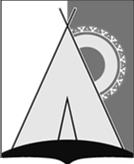 АДМИНИСТРАЦИЯ СЕЛЬСКОГО ПОСЕЛЕНИЯ РУССКИНСКАЯСургутского районаХанты-Мансийского автономного округа - ЮгрыПОСТАНОВЛЕНИЕ «24» июня 2019 года							                                                   № 93д. РусскинскаяО внесении изменений в постановление администрации сельского поселения Русскинская от 09.11.2018  № 138«Об утверждении порядка организации и осуществления муниципального контроля за соблюдением правил благоустройства на территории сельского поселения Русскинская»В целях приведения муниципальных правовых актов в соответствие с действующим законодательством:	1. Внести в постановление администрации сельского поселения Русскинская от 09.11.2018 № 138 «Об утверждении порядка организации и осуществления муниципального контроля за соблюдением правил благоустройства на территории сельского поселения Русскинская» (далее по тексту - постановление) следующие изменения: 1.1. Абзац 8 пункта 3.2 раздела 3 приложения к постановлению изложить в новой редакции:  «в случае выявления при проведении проверки нарушений юридическим лицом, индивидуальным предпринимателем обязательных требований или требований, установленных муниципальными правовыми актами, должностное лицо органа муниципального контроля, проводившие проверку, в пределах полномочий, предусмотренных законодательством Российской Федерации:
	1) выдает предписание юридическому лицу, индивидуальному предпринимателю об устранении выявленных нарушений с указанием сроков их устранения и (или) о проведении мероприятий по предотвращению причинения вреда жизни, здоровью людей, вреда животным, растениям, окружающей среде, объектам культурного наследия (памятникам истории и культуры) народов Российской Федерации, музейным предметам и музейным коллекциям, включенным в состав Музейного фонда Российской Федерации, особо ценным, в том числе уникальным, документам Архивного фонда Российской Федерации, документам, имеющим особое историческое, научное, культурное значение, входящим в состав национального библиотечного фонда, безопасности государства, имуществу физических и юридических лиц, государственному или муниципальному имуществу, предупреждению возникновения чрезвычайных ситуаций природного и техногенного характера, а также других мероприятий, предусмотренных федеральными законами,2) принимает  меры по контролю за устранением выявленных нарушений, их предупреждению, предотвращению возможного причинения вреда жизни, здоровью граждан, вреда животным, растениям, окружающей среде, объектам культурного наследия (памятникам истории и культуры) народов Российской Федерации, музейным предметам и музейным коллекциям, включенным в состав Музейного фонда Российской Федерации, особо ценным, в том числе уникальным, документам Архивного фонда Российской Федерации, документам, имеющим особое историческое, научное, культурное значение, входящим в состав национального библиотечного фонда, обеспечению безопасности государства, предупреждению возникновения чрезвычайных ситуаций природного и техногенного характера, а также меры по привлечению лиц, допустивших выявленные нарушения, к ответственности.».2. Настоящее постановление вступает в силу после официального опубликования (обнародования).3. Опубликовать (обнародовать) настоящее постановление и разместить на официальном сайте органов местного самоуправления сельского поселения Русскинская.Глава сельского поселения Русскинская                                                  А.Н. Соболев